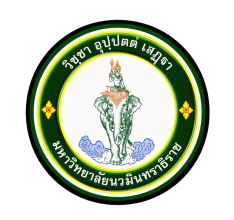 ใบสมัครเข้าอบรมหลักสูตรฝึกอบรมวิทยาลัยชุมชนเมืองแห่งกรุงเทพมหานคร  มหาวิทยาลัยนวมินทราธิราช-------------------------------------วันที่..............เดือน................................พ.ศ. .................     1.	ข้าพเจ้า (นาย, นาง, นางสาว)..............................................................................................................................เกิดวันที่.......................เดือน................................................................ พ.ศ. ..............................................อายุ...................ปี 
เชื้อชาติ.............................................สัญชาติ...................................................... ศาสนา...................................................เลขประจำตัวประชาชน   ----	2.	ที่อยู่ปัจจุบัน(สามารถติดต่อได้สะดวก) เลขที่..................อาคารชุด/หมู่บ้าน........................................................หมู่ที่........................ถนน...............................................ตรอก/ซอย...............................ตำบล/แขวง.................................อำเภอ/เขต................................................จังหวัด.................................................รหัสไปรษณีย์........................................เบอร์โทรศัพท์............................................โทรศัพท์มือถือ.................................... e-mail…………………………………….....…	3.  ประกอบอาชีพ..........................................................สถานที่ทำงาน..................................................................... โทรศัพท์............................................โทรสาร........................................รายได้เฉลี่ยต่อเดือน......................................บาท		4.  บุคคลที่สามารถติดต่อได้สะดวก ............................................................................. โทรศัพท์............................	5.  ชื่อบิดา......................................................................ชื่อมารดา............................................................................ คู่สมรส (ถ้ามี).............................................................................................................จำนวนบุตร (ถ้ามี).......................คน	๖.	วุฒิการศึกษา		 ประถมศึกษา				 มัธยมศึกษาตอนต้น (ม.3)		 มัธยมศึกษาตอนปลาย (ม.6)			 ประกาศนียบัตรวิชาชีพ (ปวช.)	 		 ประกาศนียบัตรวิชาชีพชั้นสูง (ปวส.)		 ปริญญาตรี  		 อื่น ๆ .....................................	7.	ประสงค์เข้ารับการฝึกอบรม (โปรดระบุหลักสูตรที่ต้องการฝึกอบรม)	1) ........................................................................................................................................................................	2) ........................................................................................................................................................................	3) ........................................................................................................................................................................	8. สถานที่สะดวกในการมาฝึกอบรม		1.) ........................................................................................................................................................................		2.) ........................................................................................................................................................................	* กรณีที่ผู้เรียนมีจำนวนไม่ถึง 20-25 คน อาจมีการเปลี่ยนแปลงสถานที่ตามความเหมาะสม	9.  วันเวลาที่สะดวก     	 จันทร์ – ศุกร์ เวลา 17.00 - 20.00 น.	 วันเสาร์ เวลา 09.00 – 16.00 น.     	 วันอาทิตย์ 09.00 - 16.00 น.		 วันเสาร์ – อาทิตย์  เวลา 09.00 – 16.00 น.	10. ท่านทราบการเปิดฝึกอบรมของวิทยาลัยชุมชนเมืองแห่งกรุงเทพมหานคร  อย่างไร (ตอบได้มากกว่า 1 ข้อ)			 บุคคลที่รู้จัก		 หนังสือพิมพ์		 เว็บไซต์วิทยาลัยชุมชนเมืองแห่งกรุงเทพมหานคร			 ป้ายประชาสัมพันธ์	 โทรทัศน์		 เว็บไซต์มหาวิทยาลัยนวมินทราธิราช			 อื่น ๆ (ระบุ)............................................	11. เหตุผลจูงใจที่เข้ารับการฝึกอบรม			 เพื่อพัฒนาอาชีพที่ทำอยู่			 เพื่อประกอบอาชีพอิสระ			 เพื่อใช้ในชีวิตประจำวัน			 เพื่อประกอบอาชีพเสริม			 อื่น ๆ ....................................................	12.  หลักฐานการสมัคร สำเนาวุฒิการศึกษา					จำนวน    1	ฉบับ สำเนาบัตรประจำตัวประชาชน			จำนวน    1	ฉบับ สำเนาทะเบียนบ้าน					จำนวน    1	ฉบับ			 รูปถ่าย  (ไม่สวมหมวก-แว่นตาดำ) ขนาด 1 นิ้ว		จำนวน    2	รูป			 ใบเปลี่ยนชื่อ-นามสกุล (ถ้ามี)				ข้าพเจ้าขอรับรองว่าข้อความดังกล่าวข้างต้นเป็นความจริงทุกประการ หากปรากฏในภายหลังว่า
มีข้อความหรือเอกสารหลักฐานใดไม่ถูกต้องตามความเป็นจริง ข้าพเจ้ายินยอมให้วิทยาลัยชุมชนเมือง
แห่งกรุงเทพมหานคร มหาวิทยาลัยนวมินทราธิราช ดำเนินการตามสมควรแก่กรณี พร้อมทั้งจะปฏิบัติตามระเบียบ ข้อบังคับของวิทยาลัยชุมชนเมืองแห่งกรุงเทพมหานคร มหาวิทยาลัยนวมินทราธิราชทุกประการได้ตรวจสอบหลักฐานการสมัครของผู้สมัครรายนี้แล้ว    ขาดเอกสาร…………………...............…………    เอกสารครบถ้วน    ใบเสร็จรับเงิน เล่มที่..............เลขที่................